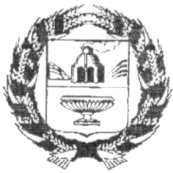 АДМИНИСТРАЦИЯ ЗАРИНСКОГО РАЙОНА АЛТАЙСКОГО КРАЯП О С Т А Н О В Л Е Н И Ег. ЗаринскВ соответствии с Федеральным законом от 06.10.2003 № 131-ФЗ «Об общих принципах организации местного самоуправления в Российской Федерации», Уставом муниципального образования Заринский район Алтайского края, Администрация районаП О С Т А Н О В Л Я Е Т:1. Утвердить Положения об отделе архитектуры и градостроительства Администрации Заринского района (прилагается).2. Обнародовать настоящее постановление на официальном сайте Администрации Заринского района.4. Настоящее Постановление вступает в силу со дня его официального опубликования.5. Контроль за исполнением настоящего постановления оставляю за собой.                                                                                                   Приложение к постановлению                                                                                                                Администрации района                                                                                            от 11.01.2021 г. № 1ПОЛОЖЕНИЕОБ ОТДЕЛЕ АРХИТЕКТУРЫ И ГРАДОСТРОИТЕЛЬСТВУАДМИНИСТРАЦИИ  ЗАРИНСКОГО РАЙОНА1. Общие положения1.1. Отдел архитектуры и градостроительства  Администрации Заринского района (далее - отдел) является структурным подразделением Администрации района без образования юридического лица, осуществляющим функции по реализации государственной политики в пределах отдельных полномочий на территории района в сфере  архитектуры и территориального планирования.1.2. Отдел в своей деятельности руководствуется Конституцией Российской Федерации, федеральными конституционными законами, федеральными законами, законами Российской Федерации, актами Президента Российской Федерации и Правительства Российской Федерации, актами федеральных органов исполнительной власти, актами Алтайского края, Уставом муниципального образования Заринский район Алтайского края, муниципальными правовыми актами района, настоящим Положением.1.3. Отдел осуществляет свою деятельность во взаимодействии с заинтересованными органами государственной власти края, органами местного самоуправления района, структурными подразделениями Администрации района, организациями, общественными объединениями, деятельность которых связана со сферой строительства, территориального планирования, архитектурного проектирования,  физическими и юридическими лицами.1.5. Место нахождения отдела: Алтайский край, г.Заринск, ул. Ленина, 26.2. Основные цели и задачи отдела2.1.	Основной целью отдела является:обеспечение реализации полномочий Администрации района в области развития градостроительной деятельности и архитектуры на территории Заринского района Алтайского края;оказание содействия администрациям сельсоветов в решении вопросов местного значения сельских поселений связанных с развитием градостроительной деятельности и архитектуры на территории Заринского района Алтайского края.2.2.	Основные задачи отдела:2.2.1. Обеспечение реализации полномочий Администрации района по решению следующих вопросов местного значения муниципального образования Заринский район Алтайского края:утверждение схемы территориального планирования муниципального образования Заринский район Алтайского края;утверждение подготовленной на основе схемы территориального планирования муниципального образования Заринский район Алтайского края документации по планировке территории; ведение информационной системы обеспечения градостроительной деятельности, осуществляемой на территории муниципального образования Заринский район Алтайского края;  подготовка документов по резервированию и изъятию земельных участков в границах муниципального образования Заринский район Алтайского края для муниципальных нужд Подготовка проекта схемы размещения рекламных конструкций, подготовка проектов разрешений на установку и эксплуатацию рекламных конструкций на территории муниципального образования Заринский район Алтайского края, аннулирование таких разрешений, выдача предписаний о демонтаже самовольно установленных рекламных конструкций на территории муниципального  образования Заринский район Алтайского края;организация в соответствии с Федеральным законом от 24 июля 2007 года N 221-ФЗ «О государственном кадастре недвижимости» выполнения комплексных кадастровых работ и утверждение карты-плана территории;организация работ по подготовке и утверждению  правил землепользования и застройки; - организация работ по подготовке и утверждению генеральных планов поселений, а так же подготовленной на основе генеральных планов поселения документации по планировке территории; подготовка проектов разрешений на строительство (за исключением случаев, предусмотренных Градостроительным кодексом Российской Федерации, иными федеральными законами); подготовка проектов  разрешений на ввод объектов в эксплуатацию при осуществлении строительства, реконструкции объектов капитального строительства, расположенных на территории района;         - подготовка уведомлений о соответствии указанных в уведомлении о планируемых строительстве или реконструкции объекта индивидуального жилищного строительства или садового дома параметров объекта индивидуального жилищного строительства или садового дома установленным параметрам и допустимости размещения объекта индивидуального жилищного строительства или садового дома на земельном участке;       - подготовка уведомлений о соответствии построенных или реконструированных объекта индивидуального жилищного строительства или садового дома требованиям законодательства о градостроительной деятельности        - подготовка уведомлений о несоответствии указанных в уведомлении о планируемых строительстве или реконструкции объекта индивидуального жилищного строительства или садового дома параметров объекта индивидуального жилищного строительства или садового дома установленным параметрам и (или) недопустимости размещения объекта индивидуального жилищного строительства или садового дома на земельном участке   - подготовка уведомлений о несоответствии построенных или реконструированных объекта индивидуального жилищного строительства или садового дома требованиям законодательства о градостроительной деятельности   - организация работ по подготовке и утверждению  местных нормативов градостроительного проектирования поселений;подготовка градостроительных планов земельных участков; подготовка в установленном порядке проектов решений о переводе жилых помещений в нежилые помещения и нежилых помещений в жилые помещения; согласование переустройства и перепланировки жилых помещений; подготовка в установленном порядке документов для признания жилых помещений муниципального жилищного фонда непригодными для проживания;         2.2.2. Содействие реализации государственной политики в области развития градостроительной деятельности и архитектуры на территории Заринского района Алтайского края. Предоставление сводной отчетности в соответствующие органы по вопросам деятельности отдела.      2.2.3. Участие в разработке и реализации градостроительных разделов местных целевых программ социально-экономического развития территории муниципального образования Заринский район Алтайского края.    2.2.4. Осуществление контроля за разработкой и реализацией градостроительной документации и оказание содействия ее разработчикам в согласовании этой документации с государственными органами и органами местного самоуправления.     2.2.5. Организация работы, в установленном порядке, для проведения согласования, экспертизы, утверждения и переутверждения проектно-сметной документации по объектам, заказчиком по которым выступает Администрация района.      2.2.10. Проверка выполнения проектными организациями договорных обязательств по разработке проектно-сметной документации. Принятие проектно-сметной  документацию от проектных организаций с целью проверки качества, комплектности полноты разработки.3. Основные права отделаДля решения поставленных задач и возложенных функций отдел имеет следующие права:3.1. В пределах своей компетенции запрашивать и получать в установленном порядке от структурных подразделений Администрации района, администраций муниципальных образований сельских поселений, организаций, независимо от организационно-правовой формы и ведомственной подчиненности и общественных объединений (далее - организации) информацию по вопросам, входящим в его компетенцию.3.2. Вносить в установленном порядке вопросы для рассмотрения на сессии районного Совета депутатов, Совете Администрации района.3.3. Пользоваться информационными банками данных, имеющимися в структурных подразделениях Администрации района по вопросам, связанным с деятельностью отдела.3.4. Созывать в установленном порядке совещания по вопросам, входящим в компетенцию отдела, с привлечением руководителей и специалистов других структурных подразделений Администрации района, сельсоветов, организаций района.4.5. Иметь доступ на строительные площадки и объекты независимо от формы собственности.5. Обязанности отделаОтдел обязан:5.1. Соблюдать действующее законодательство, настоящее Положение, муниципальные правовые акты.5.2. Обеспечивать исполнение стоящих перед ним задач.5.3. Отвечать за:- сохранность и достоверность передаваемой и принимаемой информации;- своевременность и достоверность представления информации и отчетов;- конфиденциальность хранения информации баз данных.6. Организация деятельности отдела6.1. Отдел возглавляет начальник отдела, который назначается на должность и освобождается от должности главой района на конкурсной основе.6.2.Положение, структура и штаты отдела утверждаются главой района. Изменение структуры отдела осуществляется путем внесения изменений в настоящее Положение.6.3. Начальник  отдела:6.3.1. Планирует и организует деятельность отдела;6.3.2. Обеспечивает ведение делопроизводства в соответствии с действующим законодательством;6.3.3. Отвечает за ведение отчетности отдела;6.3.4. Организует работу отдела с обращениями граждан в установленном действующим законодательством порядке.6.4. Информационное, правовое, материально-техническое, транспортное обеспечение деятельности отдела осуществляет Администрация района за счет средств районного бюджета в пределах сумм, предусмотренных бюджетом на очередной финансовый год.11.01.2021          № 1 Об утверждении Положения об отделе архитектуры и градостроительства Администрации Заринского районаГлава района                  В.К. Тимирязев